Recorded at the request of:Bradford Reclamation Dist. 2059After Recording Please Mail To:Bradford Reclamation District No. 2059P.O. Box 1059Oakley, CA  94561                                            The above section is for County Use OnlyBradford Reclamation District No. 2059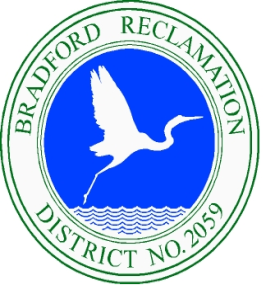 Overnight Mailing: 19 Minaret Road Oakley, CA 94561PO Box 1059 Oakley, CA 94561Phone: 925-209-5480angelia_bradford@sbcglobal.netResolution 2019-01Resolution of the Board of Trustees of Reclamation District No. 2059 ADOPTING REVISIONS TO THE DISTRICT LEVEE ENCROACHMENT REGULATIONSWHEREAS, the Board of Trustees (“Board”) of Reclamation District No. 2059 (“District”) last revised and adopted the District’s Levee Encroachment Regulations on June 3, 2014; and WHEREAS, on January 08, 2019, the Board discussed the desire to revise the District Levee Encroachment Regulations to reflect the District Ditch Maintenance schedule and to revise the Encroachment Permit Procedures and directed District staff to prepare these changes; andWHEREAS, District staff drafted the requested revisions and have provided the new version of the District Levee Encroachment Regulations to the Board for its review and consideration at the July 9, 2019 Regular Board Meeting; andWHEREAS, on July 09, 2019, the Board held a validly noticed public hearing on the proposed revisions to the District Levee Encroachment Regulations and the Board considered all public comment on the proposed revisions.NOW, THEREFORE, BE IT RESOLVED, AND IT IS HEREBY RESOLVED by the Board of Trustees of Reclamation District 2059 that: The foregoing recitals are true and correct, and this Board so finds and declares.The Board of Trustees hereby approves and adopts the revised Levee Encroachment Regulations as attached in Exhibit “A”.The Board of Trustees hereby approves the waiver of the Encroachment Permit Fee for landowners with small encroachment projects as determined by the District Engineer, and directs District Staff to update the District records and District Fee Schedule accordingly.This Resolution shall constitute continuing authority until revoked by subsequent action of the Board of Trustees. PASSED AND ADOPTED by the Board of Trustees of Reclamation District No. 2059 at a regular meeting thereof held on this 9th day of July, 2019, by the following vote:TO WIT:AYES:			___________NOES:			___________ABSTENTION:	___________ABSENT:		___________				By:  _______________________________				       	Mr. Robert Davies 					President, Board of Trustees					Reclamation District No. 2059ATTEST:________________________________________ANGELIA TANT, SECRETARYCERTIFICATIONI,  Angelia H. Tant, District Administrator of Bradford Reclamation District NO. 2059, do hereby certify that the foregoing Resolution is a full, true and correct copy of a Resolution passed by the Board of Trustees of Bradford Reclamation District No. 2059 at a meeting thereof held on July 9, 2019.Dated: July __, 2019		ANGELIA H. TANT, SECRETARY